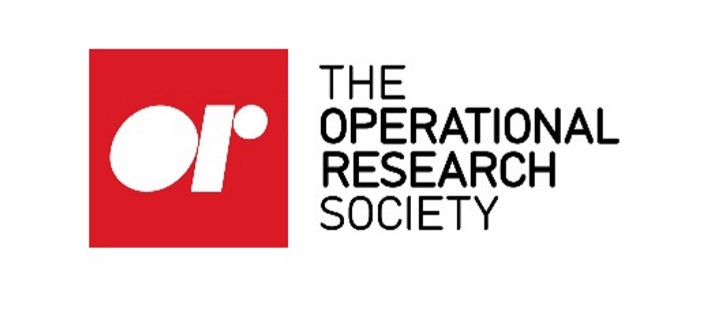 Application for The OR Society master’s degree scholarship fundingSection 1: To be completed by applicantClearly articulate your interest in operational research and your reasons for applying for this scholarshipExplain why you require this fundingSpecify what contribution a university qualification and this scholarship would make to your future development  Include any other information you wish to be taken into consideration when assessing your application. (Max 500 words)  Section 2: To be completed by university I confirm that the student named in this application is acceptable to study on the above-named courseI confirm that the student named in this application is a UK nationalI confirm that the above-named course contains at least 40% OR contentPlease indicate whether the student named in this application is an appropriate candidate for this scholarship. Include any additional information about the student that you would like to be taken into consideration when assessing their application. Please provide application and fee information for the past three years for the above named course. This application must be submitted to scholarships@theorsociety.com by the university before 28 February 2021. Student informationStudent informationNameAddressEmail addressTelephone numberAcademic record and other achievementsAcademic record and other achievementsDegree title and classification (or expected if still studying)Other awards and achievementsAcademic course applied forAcademic course applied forUniversityMaster’s degree titleStudent’s supporting statementHow did you hear about the scholarship?Admissions officer    Poster                          Other (specify)           University contact detailsUniversity contact detailsNamePositionDepartmentEmail addressUniversity supporting statementCourse background information2020 20192018 No. of UK students on course No. of EU students on course No. of International students on course UK fees (2020/21) £ £ £